Ανάγκη που καλύπτειΈνα ζήτημα που προκύπτει σχετικά με την δημοσιότητα των υπηρεσιών φιλοξενίας ψηφιακών μαθημάτων είναι ότι η υπηρεσία γίνεται γνωστή κυρίως, εάν όχι αποκλειστικά, στους άμεσα ωφελούμενους και όχι στο ευρύ κοινό ή άλλους φορείς. Τη λύση σε αυτό το ζήτημα παρέχουν οι πύλες αναζήτησης ψηφιακών μαθημάτων, οι οποίες περιέχουν τα μεταδεδομένα των διαθέσιμων ψηφιακών μαθημάτων στις διάφορες υπηρεσίες και παρέχουν δυνατότητες αναζήτησης μαθημάτων. Οι τελικοί χρήστες μπορούν να πλοηγηθούν στα διαθέσιμα μαθήματα μέσω των φορέων ή τη θεματολογία ή μπορούν να ορίσουν λέξεις κλειδιά προς αναζήτηση. Στη συνέχεια, μπορούν να εξετάσουν την ταυτότητα των μαθημάτων που βρίσκουν ενδιαφέροντα, και μετά, να επισκεφτούν τα μαθήματα – μέσω ανακατεύθυνσης – στις υπηρεσίες που φιλοξενούν τα μαθήματα.H Εθνική Πύλη Αναζήτησης Ανοικτών ΜαθημάτωνΠαράδειγμα πύλης αναζήτησης ψηφιακών μαθημάτων είναι η Εθνική Πύλη Αναζήτησης Ανοικτών Μαθημάτων – διαθέσιμη στο σύνδεσμο http://opencourses.gr – η οποία συναθροίζει μεταδεδομένα ανοικτών μαθημάτων από 25 ιδρυματικές υπηρεσίες φιλοξενίας ανοικτών ψηφιακών μαθημάτων. Οι ιδρυματικές υπηρεσίες βασίζονται σε 4 διαφορετικές πλατφόρμες: Open eClass (πλειονότητα), Moodle (3) και 2 ιδρυματικής ανάπτυξης. Η άντληση των μεταδεδομένων από τις υπηρεσίες που βασίζονται στο Open eClass είναι αυτόματη, ενώ για τις άλλες πλατφόρμες απαιτείται η εισαγωγή των μεταδεδομένων των ψηφιακών μαθημάτων από τους διαχειριστές του περιεχομένου. Διατίθεται API για όσους επιθυμούν να ενσωματώσουν την αυτόματη άντληση μεταδεδομένων σε οποιαδήποτε πλατφόρμα.Τίτλος ΠλατφόρμαςOpen eClassOpen eClassOpen eClassURL: http://openeclass.org https://twitter.com/openeclass https://www.facebook.com/OpenEClasshttp://openeclass.org https://twitter.com/openeclass https://www.facebook.com/OpenEClasshttp://openeclass.org https://twitter.com/openeclass https://www.facebook.com/OpenEClassΛογότυπο: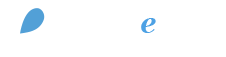 Έναρξη λειτουργίας: Μάρτιος 2003Μάρτιος 2003Μάρτιος 2003Στοχευόμενο κοινό:Εκπαιδευτικά Ιδρύματα για την αναβάθμιση των εκπαιδευτικών υπηρεσιών και προγραμμάτων σπουδών.Οργανισμοί που παρέχουν υπηρεσίες η-μάθησης για την υποστήριξη καινοτόμων εκπαιδευτικών και επιμορφωτικών προγραμμάτων.Φορείς για συστηματική, διαρκή και εξατομικευμένη κατάρτιση προσωπικού.Εκπαιδευτικοί και μαθητές πρωτοβάθμιας και δευτεροβάθμιας εκπαίδευσης, φοιτητές και καθηγητές τριτοβάθμιας, εκπαιδευτές και εκπαιδευόμενοι σε δράσεις δια βίου μάθησης.Εκπαιδευτικά Ιδρύματα για την αναβάθμιση των εκπαιδευτικών υπηρεσιών και προγραμμάτων σπουδών.Οργανισμοί που παρέχουν υπηρεσίες η-μάθησης για την υποστήριξη καινοτόμων εκπαιδευτικών και επιμορφωτικών προγραμμάτων.Φορείς για συστηματική, διαρκή και εξατομικευμένη κατάρτιση προσωπικού.Εκπαιδευτικοί και μαθητές πρωτοβάθμιας και δευτεροβάθμιας εκπαίδευσης, φοιτητές και καθηγητές τριτοβάθμιας, εκπαιδευτές και εκπαιδευόμενοι σε δράσεις δια βίου μάθησης.Εκπαιδευτικά Ιδρύματα για την αναβάθμιση των εκπαιδευτικών υπηρεσιών και προγραμμάτων σπουδών.Οργανισμοί που παρέχουν υπηρεσίες η-μάθησης για την υποστήριξη καινοτόμων εκπαιδευτικών και επιμορφωτικών προγραμμάτων.Φορείς για συστηματική, διαρκή και εξατομικευμένη κατάρτιση προσωπικού.Εκπαιδευτικοί και μαθητές πρωτοβάθμιας και δευτεροβάθμιας εκπαίδευσης, φοιτητές και καθηγητές τριτοβάθμιας, εκπαιδευτές και εκπαιδευόμενοι σε δράσεις δια βίου μάθησης.Χρήση:Φορέας / Πλαίσιο:Ελεύθερη, Ελληνικό ΕΛ/ΛΑΚ Λογισμικό Δείτε στην περιγραφή.  (https://vimeo.com/108240946)Ακαδημαϊκό Διαδίκτυο (GUnet), ΕΣΠΑ-ΕΠΕΔΒΜΕλεύθερη, Ελληνικό ΕΛ/ΛΑΚ Λογισμικό Δείτε στην περιγραφή.  (https://vimeo.com/108240946)Ακαδημαϊκό Διαδίκτυο (GUnet), ΕΣΠΑ-ΕΠΕΔΒΜΕλεύθερη, Ελληνικό ΕΛ/ΛΑΚ Λογισμικό Δείτε στην περιγραφή.  (https://vimeo.com/108240946)Ακαδημαϊκό Διαδίκτυο (GUnet), ΕΣΠΑ-ΕΠΕΔΒΜΠεριβάλλον ανάπτυξης:PHP, MySQL, HTML5, Bootstrap, jQuery, Zend Lucene, etcPHP, MySQL, HTML5, Bootstrap, jQuery, Zend Lucene, etcPHP, MySQL, HTML5, Bootstrap, jQuery, Zend Lucene, etcΆδεια διάθεσης λογισμικού:GPL v2.0 GPL v2.0 GPL v2.0 URL αποθετηρίου κώδικα λογισμικού:http://hg.gunet.gr/openeclass/https://github.com/gunet/openeclasshttp://hg.gunet.gr/openeclass/https://github.com/gunet/openeclasshttp://hg.gunet.gr/openeclass/https://github.com/gunet/openeclassStandards:SCORM, AICC, IMS CP, IMS QTI, OAI-PMH, Dublin Core, WCAG 2.0 AA, LTI, CAS, LDAP, Shibboleth, κλπSCORM, AICC, IMS CP, IMS QTI, OAI-PMH, Dublin Core, WCAG 2.0 AA, LTI, CAS, LDAP, Shibboleth, κλπSCORM, AICC, IMS CP, IMS QTI, OAI-PMH, Dublin Core, WCAG 2.0 AA, LTI, CAS, LDAP, Shibboleth, κλπMobile Apps:iOS, AndroidiOS, AndroidiOS, AndroidΠροέλευση: Ελλάδα – ΕΛ/ΛΑΚ ΛογισμικόΕλλάδα – ΕΛ/ΛΑΚ ΛογισμικόΕλλάδα – ΕΛ/ΛΑΚ ΛογισμικόΠλήρης τίτλος έργου:Κωδικός έργου:Περιγραφή:Περιγραφή:Περιγραφή:Περιγραφή:
Tι είναιΗ πλατφόρμα Open eClass είναι ένα Ελληνικό Διαδικτυακό Σύστημα Διαχείρισης Ηλεκτρονικών Μαθημάτων. Φέτος (2016) διανύει τo 14ο έτος μια σταθερής και επιτυχημένης πορείας στην εκπαιδευτική και ακαδημαϊκή κοινότητας της χώρας. Η Open eClass αποτελεί το μεγαλύτερο Ελληνικό Λογισμικό Ανοιχτού κώδικα, με τον πηγαίο της κώδικα να διατίθεται ελεύθερα, δίνοντας εκτεταμένες δυνατότητες παραμετροποίησης για να καλύψει κάθε απαίτηση και εκπαιδευτική ανάγκη. Είναι ευέλικτη, καθώς προσαρμόζεται σε όλες τις οθόνες (Η/Υ, Tablet, Smartphone) ενώ διατίθεται και ως εφαρμογή για φορητές συσκευές (mobile app). Επιπλέον, είναι σταθερή, υποστηρίζεται και αναβαθμίζεται διαρκώς από το Ακαδημαϊκό Διαδίκτυο (GUnet) και έχει κερδίσει την εμπιστοσύνη εκατοντάδων φορέων και οργανισμών.Υποστηρίζει πλήρη σενάρια ασύγχρονης και σύγχρονης τηλεκπαίδευσης.  Ένα από τα πλεονεκτήματα της εν λόγω πλατφόρμας είναι ότι υπάρχει τόσο τεχνική υποστήριξη όσο και δυνατότητα ενσωμάτωσης ειδικής λειτουργικότητας, ανάλογα με τις ιδιαίτερες ανάγκες κάθε έργου.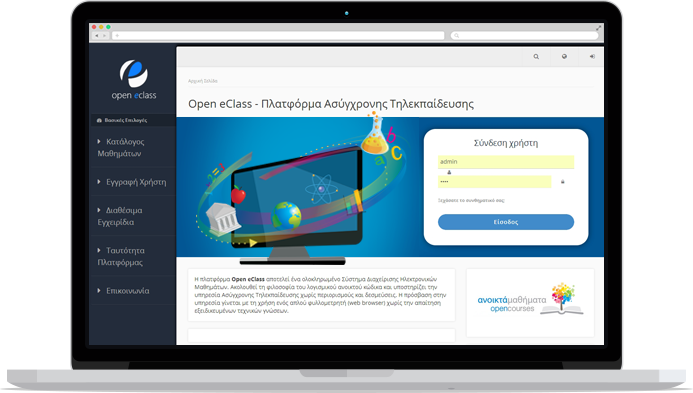 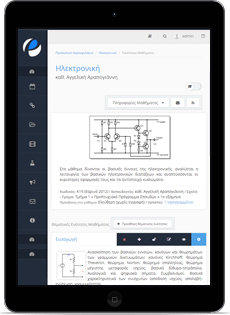 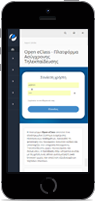 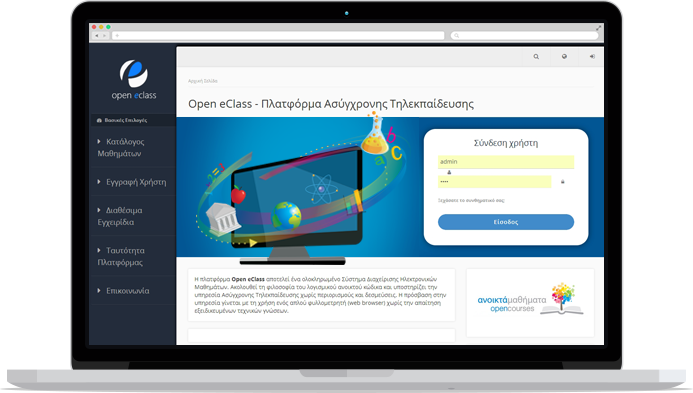 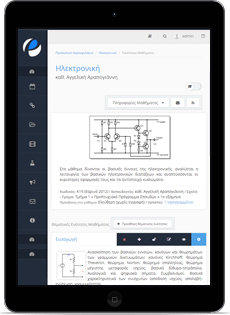 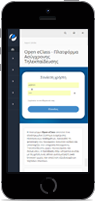 ΔυνατότητεςΕνδεικτικά αναφέρουμε μερικά από τα εργαλεία και τις δυνατότητες που παρέχονται μέσα από την πλατφόρμα και τα ηλεκτρονικά της μαθήματα, λειτουργίες που μπορούν να χρησιμοποιηθούν για την  κάλυψη κάθε επιθυμητού εκπαιδευτικού σχεδιασμού, όπως:ΧρήσηΠερισσότερες από 250 ενεργές εγκαταστάσεις της πλατφόρμας δείχνουν πως είναι πλέον σημείο αναφοράς για το χώρο που εκείνη δημιούργησε στο ψηφιακό εκπαιδευτικό γίγνεσθαι της χώρας. Αξίζει να αναφέρουμε ότι η πλειοψηφία των Ελληνικών Ακαδημαϊκών Ιδρυμάτων χρησιμοποιεί την πλατφόρμα Open eClass (περισσότεροι από 500.000 εγγεγραμμένους χρήστες από το 2003), ενώ πρόσφατα ολοκληρώθηκε με επιτυχία η δράση Ανοιχτά Ακαδημαϊκά Μαθήματα (opecources.gr) η οποία στηρίχθηκε στην εκτεταμένη εγκατεστημένη υποδομή Open eClass που διαθέτουν τα ΑΕΙ & ΤΕΙ της χώρας. Στη Δευτεροβάθμια εκπαίδευση, η υπηρεσία Ηλεκτρονική Σχολική Τάξη (http://eclass.sch.gr) υλοποιείται με την Open eClass, όπως επίσης και το ψηφιακό σχολείο με τα Διαδραστικά Σχολικά Βιβλία (http://ebooks.edu.gr). Δεν πρέπει να παραλείψουμε ότι αρκετά ΙΕΚ, ιδιωτικά σχολεία και άλλοι εκπαιδευτικοί οργανισμοί έχουν βασιστεί στην πλατφόρμα, για την υποστήριξη ποικίλων εκπαιδευτικών σεναρίων και τη διάθεση ψηφιακού εκπαιδευτικού περιεχομένου.Δεν θα ήταν υπερβολή να τολμήσουμε στη διαπίστωση ότι μια γενιά ανθρώπων στη χώρα, έκανε τα πρώτα της βήματα εμπεδώνοντας μια ψηφιακή εκπαιδευτική κουλτούρα, έχοντας την πλατφόρμα Open eClass αρωγό, είτε μέσα στο σχολείο ή στις σπουδές στην Τριτοβάθμια εκπαίδευση. ΥποστήριξηΗ Open eClass μέχρι σήμερα έχει προσφέρει 3 γενιές βασικών εκδόσεων και 24 ενδιάμεσες εκδόσεις. Βρίσκεται στη φάση ωριμότητας και υψηλής αξιοπιστίας, κάτι που μαρτυρούν οι δεκάδες φορείς που την εμπιστεύονται τόσο στην Ελλάδα, όσο και στο εξωτερικό.Οδηγοί / εγχειρίδια χρήσηςΕίναι διαθέσιμοι οδηγοί και εγχειρίδια χρήσης στην ελληνική και την αγγλική γλώσσα.Επιτυχημένα, ενδεικτικά παραδείγματα χρήσης της πλατφόρμας Open eClassΔευτεροβάθμια εκπαίδευση:Υπηρεσία Ηλεκτρονική Σχολική Τάξη Πανελλήνιο Σχολικό Δίκτυο: http://eclass.sch.gr/ Ψηφιακό Σχολείο – Διαδραστικά Σχολικά Βιβλία:
http://ebooks.edu.gr/ Τριτοβάθμια εκπαίδευσηΥπηρεσία ηΤάξη Εθνικού και Καποδιστριακού Πανεπιστημίου Αθηνών (ΕΚΠΑ): http://eclass.uoa.gr Υπηρεσία Ανοικτών Ακαδημαϊκών Μαθημάτων Αριστοτελείου Πανεπιστημίου Θεσσαλονίκης: http://opencourses.auth.gr Υπηρεσία Ανοικτών Ακαδημαϊκών Μαθημάτων ΕΚΠΑ: http://opencourses.uoa.gr Yπηρεσία Τηλεκπαίδευσης Πανεπιστημίου Πατρών: http://eclass.upatras.gr/ Πλατφόρμα Ασύγχρονης Τηλεκπαίδευσης ΤΕΙ Αθήνας: https://eclass.teiath.gr/ Άλλοι οργανισμοίΥπηρεσία Τηλεκπαίδευσης Ινστιτούτου Παιδαγωγικών Ερευνών – Μελετών, Διαδασκαλική Ομοσπονδία Ελλάδας (ΙΠΕΜ-ΔΟΕ): https://e-learning.ipem-doe.gr/Υπηρεσία Τηλεκπαίδευσης Ινστιτούτου Εργασίας ΓΣΕΕ (ΙΝΕ ΓΣΕΕ): http://portal.inegsee.gr/portal/ Διαπολιτισμική Εκπαίδευση – Εκπαίδευση Εκπαιδευτών Παιδιών ΡΟΜΑ:http://www.keda.uoa.gr/roma/ Τοπική Αυτοδιοίκηση – ΕΕΤΑΑ, Συνεργάζομαι Συμμετέχω:
http://synergasia.eetaa.gr/  
Tι είναιΗ πλατφόρμα Open eClass είναι ένα Ελληνικό Διαδικτυακό Σύστημα Διαχείρισης Ηλεκτρονικών Μαθημάτων. Φέτος (2016) διανύει τo 14ο έτος μια σταθερής και επιτυχημένης πορείας στην εκπαιδευτική και ακαδημαϊκή κοινότητας της χώρας. Η Open eClass αποτελεί το μεγαλύτερο Ελληνικό Λογισμικό Ανοιχτού κώδικα, με τον πηγαίο της κώδικα να διατίθεται ελεύθερα, δίνοντας εκτεταμένες δυνατότητες παραμετροποίησης για να καλύψει κάθε απαίτηση και εκπαιδευτική ανάγκη. Είναι ευέλικτη, καθώς προσαρμόζεται σε όλες τις οθόνες (Η/Υ, Tablet, Smartphone) ενώ διατίθεται και ως εφαρμογή για φορητές συσκευές (mobile app). Επιπλέον, είναι σταθερή, υποστηρίζεται και αναβαθμίζεται διαρκώς από το Ακαδημαϊκό Διαδίκτυο (GUnet) και έχει κερδίσει την εμπιστοσύνη εκατοντάδων φορέων και οργανισμών.Υποστηρίζει πλήρη σενάρια ασύγχρονης και σύγχρονης τηλεκπαίδευσης.  Ένα από τα πλεονεκτήματα της εν λόγω πλατφόρμας είναι ότι υπάρχει τόσο τεχνική υποστήριξη όσο και δυνατότητα ενσωμάτωσης ειδικής λειτουργικότητας, ανάλογα με τις ιδιαίτερες ανάγκες κάθε έργου.ΔυνατότητεςΕνδεικτικά αναφέρουμε μερικά από τα εργαλεία και τις δυνατότητες που παρέχονται μέσα από την πλατφόρμα και τα ηλεκτρονικά της μαθήματα, λειτουργίες που μπορούν να χρησιμοποιηθούν για την  κάλυψη κάθε επιθυμητού εκπαιδευτικού σχεδιασμού, όπως:ΧρήσηΠερισσότερες από 250 ενεργές εγκαταστάσεις της πλατφόρμας δείχνουν πως είναι πλέον σημείο αναφοράς για το χώρο που εκείνη δημιούργησε στο ψηφιακό εκπαιδευτικό γίγνεσθαι της χώρας. Αξίζει να αναφέρουμε ότι η πλειοψηφία των Ελληνικών Ακαδημαϊκών Ιδρυμάτων χρησιμοποιεί την πλατφόρμα Open eClass (περισσότεροι από 500.000 εγγεγραμμένους χρήστες από το 2003), ενώ πρόσφατα ολοκληρώθηκε με επιτυχία η δράση Ανοιχτά Ακαδημαϊκά Μαθήματα (opecources.gr) η οποία στηρίχθηκε στην εκτεταμένη εγκατεστημένη υποδομή Open eClass που διαθέτουν τα ΑΕΙ & ΤΕΙ της χώρας. Στη Δευτεροβάθμια εκπαίδευση, η υπηρεσία Ηλεκτρονική Σχολική Τάξη (http://eclass.sch.gr) υλοποιείται με την Open eClass, όπως επίσης και το ψηφιακό σχολείο με τα Διαδραστικά Σχολικά Βιβλία (http://ebooks.edu.gr). Δεν πρέπει να παραλείψουμε ότι αρκετά ΙΕΚ, ιδιωτικά σχολεία και άλλοι εκπαιδευτικοί οργανισμοί έχουν βασιστεί στην πλατφόρμα, για την υποστήριξη ποικίλων εκπαιδευτικών σεναρίων και τη διάθεση ψηφιακού εκπαιδευτικού περιεχομένου.Δεν θα ήταν υπερβολή να τολμήσουμε στη διαπίστωση ότι μια γενιά ανθρώπων στη χώρα, έκανε τα πρώτα της βήματα εμπεδώνοντας μια ψηφιακή εκπαιδευτική κουλτούρα, έχοντας την πλατφόρμα Open eClass αρωγό, είτε μέσα στο σχολείο ή στις σπουδές στην Τριτοβάθμια εκπαίδευση. ΥποστήριξηΗ Open eClass μέχρι σήμερα έχει προσφέρει 3 γενιές βασικών εκδόσεων και 24 ενδιάμεσες εκδόσεις. Βρίσκεται στη φάση ωριμότητας και υψηλής αξιοπιστίας, κάτι που μαρτυρούν οι δεκάδες φορείς που την εμπιστεύονται τόσο στην Ελλάδα, όσο και στο εξωτερικό.Οδηγοί / εγχειρίδια χρήσηςΕίναι διαθέσιμοι οδηγοί και εγχειρίδια χρήσης στην ελληνική και την αγγλική γλώσσα.Επιτυχημένα, ενδεικτικά παραδείγματα χρήσης της πλατφόρμας Open eClassΔευτεροβάθμια εκπαίδευση:Υπηρεσία Ηλεκτρονική Σχολική Τάξη Πανελλήνιο Σχολικό Δίκτυο: http://eclass.sch.gr/ Ψηφιακό Σχολείο – Διαδραστικά Σχολικά Βιβλία:
http://ebooks.edu.gr/ Τριτοβάθμια εκπαίδευσηΥπηρεσία ηΤάξη Εθνικού και Καποδιστριακού Πανεπιστημίου Αθηνών (ΕΚΠΑ): http://eclass.uoa.gr Υπηρεσία Ανοικτών Ακαδημαϊκών Μαθημάτων Αριστοτελείου Πανεπιστημίου Θεσσαλονίκης: http://opencourses.auth.gr Υπηρεσία Ανοικτών Ακαδημαϊκών Μαθημάτων ΕΚΠΑ: http://opencourses.uoa.gr Yπηρεσία Τηλεκπαίδευσης Πανεπιστημίου Πατρών: http://eclass.upatras.gr/ Πλατφόρμα Ασύγχρονης Τηλεκπαίδευσης ΤΕΙ Αθήνας: https://eclass.teiath.gr/ Άλλοι οργανισμοίΥπηρεσία Τηλεκπαίδευσης Ινστιτούτου Παιδαγωγικών Ερευνών – Μελετών, Διαδασκαλική Ομοσπονδία Ελλάδας (ΙΠΕΜ-ΔΟΕ): https://e-learning.ipem-doe.gr/Υπηρεσία Τηλεκπαίδευσης Ινστιτούτου Εργασίας ΓΣΕΕ (ΙΝΕ ΓΣΕΕ): http://portal.inegsee.gr/portal/ Διαπολιτισμική Εκπαίδευση – Εκπαίδευση Εκπαιδευτών Παιδιών ΡΟΜΑ:http://www.keda.uoa.gr/roma/ Τοπική Αυτοδιοίκηση – ΕΕΤΑΑ, Συνεργάζομαι Συμμετέχω:
http://synergasia.eetaa.gr/  
Tι είναιΗ πλατφόρμα Open eClass είναι ένα Ελληνικό Διαδικτυακό Σύστημα Διαχείρισης Ηλεκτρονικών Μαθημάτων. Φέτος (2016) διανύει τo 14ο έτος μια σταθερής και επιτυχημένης πορείας στην εκπαιδευτική και ακαδημαϊκή κοινότητας της χώρας. Η Open eClass αποτελεί το μεγαλύτερο Ελληνικό Λογισμικό Ανοιχτού κώδικα, με τον πηγαίο της κώδικα να διατίθεται ελεύθερα, δίνοντας εκτεταμένες δυνατότητες παραμετροποίησης για να καλύψει κάθε απαίτηση και εκπαιδευτική ανάγκη. Είναι ευέλικτη, καθώς προσαρμόζεται σε όλες τις οθόνες (Η/Υ, Tablet, Smartphone) ενώ διατίθεται και ως εφαρμογή για φορητές συσκευές (mobile app). Επιπλέον, είναι σταθερή, υποστηρίζεται και αναβαθμίζεται διαρκώς από το Ακαδημαϊκό Διαδίκτυο (GUnet) και έχει κερδίσει την εμπιστοσύνη εκατοντάδων φορέων και οργανισμών.Υποστηρίζει πλήρη σενάρια ασύγχρονης και σύγχρονης τηλεκπαίδευσης.  Ένα από τα πλεονεκτήματα της εν λόγω πλατφόρμας είναι ότι υπάρχει τόσο τεχνική υποστήριξη όσο και δυνατότητα ενσωμάτωσης ειδικής λειτουργικότητας, ανάλογα με τις ιδιαίτερες ανάγκες κάθε έργου.ΔυνατότητεςΕνδεικτικά αναφέρουμε μερικά από τα εργαλεία και τις δυνατότητες που παρέχονται μέσα από την πλατφόρμα και τα ηλεκτρονικά της μαθήματα, λειτουργίες που μπορούν να χρησιμοποιηθούν για την  κάλυψη κάθε επιθυμητού εκπαιδευτικού σχεδιασμού, όπως:ΧρήσηΠερισσότερες από 250 ενεργές εγκαταστάσεις της πλατφόρμας δείχνουν πως είναι πλέον σημείο αναφοράς για το χώρο που εκείνη δημιούργησε στο ψηφιακό εκπαιδευτικό γίγνεσθαι της χώρας. Αξίζει να αναφέρουμε ότι η πλειοψηφία των Ελληνικών Ακαδημαϊκών Ιδρυμάτων χρησιμοποιεί την πλατφόρμα Open eClass (περισσότεροι από 500.000 εγγεγραμμένους χρήστες από το 2003), ενώ πρόσφατα ολοκληρώθηκε με επιτυχία η δράση Ανοιχτά Ακαδημαϊκά Μαθήματα (opecources.gr) η οποία στηρίχθηκε στην εκτεταμένη εγκατεστημένη υποδομή Open eClass που διαθέτουν τα ΑΕΙ & ΤΕΙ της χώρας. Στη Δευτεροβάθμια εκπαίδευση, η υπηρεσία Ηλεκτρονική Σχολική Τάξη (http://eclass.sch.gr) υλοποιείται με την Open eClass, όπως επίσης και το ψηφιακό σχολείο με τα Διαδραστικά Σχολικά Βιβλία (http://ebooks.edu.gr). Δεν πρέπει να παραλείψουμε ότι αρκετά ΙΕΚ, ιδιωτικά σχολεία και άλλοι εκπαιδευτικοί οργανισμοί έχουν βασιστεί στην πλατφόρμα, για την υποστήριξη ποικίλων εκπαιδευτικών σεναρίων και τη διάθεση ψηφιακού εκπαιδευτικού περιεχομένου.Δεν θα ήταν υπερβολή να τολμήσουμε στη διαπίστωση ότι μια γενιά ανθρώπων στη χώρα, έκανε τα πρώτα της βήματα εμπεδώνοντας μια ψηφιακή εκπαιδευτική κουλτούρα, έχοντας την πλατφόρμα Open eClass αρωγό, είτε μέσα στο σχολείο ή στις σπουδές στην Τριτοβάθμια εκπαίδευση. ΥποστήριξηΗ Open eClass μέχρι σήμερα έχει προσφέρει 3 γενιές βασικών εκδόσεων και 24 ενδιάμεσες εκδόσεις. Βρίσκεται στη φάση ωριμότητας και υψηλής αξιοπιστίας, κάτι που μαρτυρούν οι δεκάδες φορείς που την εμπιστεύονται τόσο στην Ελλάδα, όσο και στο εξωτερικό.Οδηγοί / εγχειρίδια χρήσηςΕίναι διαθέσιμοι οδηγοί και εγχειρίδια χρήσης στην ελληνική και την αγγλική γλώσσα.Επιτυχημένα, ενδεικτικά παραδείγματα χρήσης της πλατφόρμας Open eClassΔευτεροβάθμια εκπαίδευση:Υπηρεσία Ηλεκτρονική Σχολική Τάξη Πανελλήνιο Σχολικό Δίκτυο: http://eclass.sch.gr/ Ψηφιακό Σχολείο – Διαδραστικά Σχολικά Βιβλία:
http://ebooks.edu.gr/ Τριτοβάθμια εκπαίδευσηΥπηρεσία ηΤάξη Εθνικού και Καποδιστριακού Πανεπιστημίου Αθηνών (ΕΚΠΑ): http://eclass.uoa.gr Υπηρεσία Ανοικτών Ακαδημαϊκών Μαθημάτων Αριστοτελείου Πανεπιστημίου Θεσσαλονίκης: http://opencourses.auth.gr Υπηρεσία Ανοικτών Ακαδημαϊκών Μαθημάτων ΕΚΠΑ: http://opencourses.uoa.gr Yπηρεσία Τηλεκπαίδευσης Πανεπιστημίου Πατρών: http://eclass.upatras.gr/ Πλατφόρμα Ασύγχρονης Τηλεκπαίδευσης ΤΕΙ Αθήνας: https://eclass.teiath.gr/ Άλλοι οργανισμοίΥπηρεσία Τηλεκπαίδευσης Ινστιτούτου Παιδαγωγικών Ερευνών – Μελετών, Διαδασκαλική Ομοσπονδία Ελλάδας (ΙΠΕΜ-ΔΟΕ): https://e-learning.ipem-doe.gr/Υπηρεσία Τηλεκπαίδευσης Ινστιτούτου Εργασίας ΓΣΕΕ (ΙΝΕ ΓΣΕΕ): http://portal.inegsee.gr/portal/ Διαπολιτισμική Εκπαίδευση – Εκπαίδευση Εκπαιδευτών Παιδιών ΡΟΜΑ:http://www.keda.uoa.gr/roma/ Τοπική Αυτοδιοίκηση – ΕΕΤΑΑ, Συνεργάζομαι Συμμετέχω:
http://synergasia.eetaa.gr/  
Tι είναιΗ πλατφόρμα Open eClass είναι ένα Ελληνικό Διαδικτυακό Σύστημα Διαχείρισης Ηλεκτρονικών Μαθημάτων. Φέτος (2016) διανύει τo 14ο έτος μια σταθερής και επιτυχημένης πορείας στην εκπαιδευτική και ακαδημαϊκή κοινότητας της χώρας. Η Open eClass αποτελεί το μεγαλύτερο Ελληνικό Λογισμικό Ανοιχτού κώδικα, με τον πηγαίο της κώδικα να διατίθεται ελεύθερα, δίνοντας εκτεταμένες δυνατότητες παραμετροποίησης για να καλύψει κάθε απαίτηση και εκπαιδευτική ανάγκη. Είναι ευέλικτη, καθώς προσαρμόζεται σε όλες τις οθόνες (Η/Υ, Tablet, Smartphone) ενώ διατίθεται και ως εφαρμογή για φορητές συσκευές (mobile app). Επιπλέον, είναι σταθερή, υποστηρίζεται και αναβαθμίζεται διαρκώς από το Ακαδημαϊκό Διαδίκτυο (GUnet) και έχει κερδίσει την εμπιστοσύνη εκατοντάδων φορέων και οργανισμών.Υποστηρίζει πλήρη σενάρια ασύγχρονης και σύγχρονης τηλεκπαίδευσης.  Ένα από τα πλεονεκτήματα της εν λόγω πλατφόρμας είναι ότι υπάρχει τόσο τεχνική υποστήριξη όσο και δυνατότητα ενσωμάτωσης ειδικής λειτουργικότητας, ανάλογα με τις ιδιαίτερες ανάγκες κάθε έργου.ΔυνατότητεςΕνδεικτικά αναφέρουμε μερικά από τα εργαλεία και τις δυνατότητες που παρέχονται μέσα από την πλατφόρμα και τα ηλεκτρονικά της μαθήματα, λειτουργίες που μπορούν να χρησιμοποιηθούν για την  κάλυψη κάθε επιθυμητού εκπαιδευτικού σχεδιασμού, όπως:ΧρήσηΠερισσότερες από 250 ενεργές εγκαταστάσεις της πλατφόρμας δείχνουν πως είναι πλέον σημείο αναφοράς για το χώρο που εκείνη δημιούργησε στο ψηφιακό εκπαιδευτικό γίγνεσθαι της χώρας. Αξίζει να αναφέρουμε ότι η πλειοψηφία των Ελληνικών Ακαδημαϊκών Ιδρυμάτων χρησιμοποιεί την πλατφόρμα Open eClass (περισσότεροι από 500.000 εγγεγραμμένους χρήστες από το 2003), ενώ πρόσφατα ολοκληρώθηκε με επιτυχία η δράση Ανοιχτά Ακαδημαϊκά Μαθήματα (opecources.gr) η οποία στηρίχθηκε στην εκτεταμένη εγκατεστημένη υποδομή Open eClass που διαθέτουν τα ΑΕΙ & ΤΕΙ της χώρας. Στη Δευτεροβάθμια εκπαίδευση, η υπηρεσία Ηλεκτρονική Σχολική Τάξη (http://eclass.sch.gr) υλοποιείται με την Open eClass, όπως επίσης και το ψηφιακό σχολείο με τα Διαδραστικά Σχολικά Βιβλία (http://ebooks.edu.gr). Δεν πρέπει να παραλείψουμε ότι αρκετά ΙΕΚ, ιδιωτικά σχολεία και άλλοι εκπαιδευτικοί οργανισμοί έχουν βασιστεί στην πλατφόρμα, για την υποστήριξη ποικίλων εκπαιδευτικών σεναρίων και τη διάθεση ψηφιακού εκπαιδευτικού περιεχομένου.Δεν θα ήταν υπερβολή να τολμήσουμε στη διαπίστωση ότι μια γενιά ανθρώπων στη χώρα, έκανε τα πρώτα της βήματα εμπεδώνοντας μια ψηφιακή εκπαιδευτική κουλτούρα, έχοντας την πλατφόρμα Open eClass αρωγό, είτε μέσα στο σχολείο ή στις σπουδές στην Τριτοβάθμια εκπαίδευση. ΥποστήριξηΗ Open eClass μέχρι σήμερα έχει προσφέρει 3 γενιές βασικών εκδόσεων και 24 ενδιάμεσες εκδόσεις. Βρίσκεται στη φάση ωριμότητας και υψηλής αξιοπιστίας, κάτι που μαρτυρούν οι δεκάδες φορείς που την εμπιστεύονται τόσο στην Ελλάδα, όσο και στο εξωτερικό.Οδηγοί / εγχειρίδια χρήσηςΕίναι διαθέσιμοι οδηγοί και εγχειρίδια χρήσης στην ελληνική και την αγγλική γλώσσα.Επιτυχημένα, ενδεικτικά παραδείγματα χρήσης της πλατφόρμας Open eClassΔευτεροβάθμια εκπαίδευση:Υπηρεσία Ηλεκτρονική Σχολική Τάξη Πανελλήνιο Σχολικό Δίκτυο: http://eclass.sch.gr/ Ψηφιακό Σχολείο – Διαδραστικά Σχολικά Βιβλία:
http://ebooks.edu.gr/ Τριτοβάθμια εκπαίδευσηΥπηρεσία ηΤάξη Εθνικού και Καποδιστριακού Πανεπιστημίου Αθηνών (ΕΚΠΑ): http://eclass.uoa.gr Υπηρεσία Ανοικτών Ακαδημαϊκών Μαθημάτων Αριστοτελείου Πανεπιστημίου Θεσσαλονίκης: http://opencourses.auth.gr Υπηρεσία Ανοικτών Ακαδημαϊκών Μαθημάτων ΕΚΠΑ: http://opencourses.uoa.gr Yπηρεσία Τηλεκπαίδευσης Πανεπιστημίου Πατρών: http://eclass.upatras.gr/ Πλατφόρμα Ασύγχρονης Τηλεκπαίδευσης ΤΕΙ Αθήνας: https://eclass.teiath.gr/ Άλλοι οργανισμοίΥπηρεσία Τηλεκπαίδευσης Ινστιτούτου Παιδαγωγικών Ερευνών – Μελετών, Διαδασκαλική Ομοσπονδία Ελλάδας (ΙΠΕΜ-ΔΟΕ): https://e-learning.ipem-doe.gr/Υπηρεσία Τηλεκπαίδευσης Ινστιτούτου Εργασίας ΓΣΕΕ (ΙΝΕ ΓΣΕΕ): http://portal.inegsee.gr/portal/ Διαπολιτισμική Εκπαίδευση – Εκπαίδευση Εκπαιδευτών Παιδιών ΡΟΜΑ:http://www.keda.uoa.gr/roma/ Τοπική Αυτοδιοίκηση – ΕΕΤΑΑ, Συνεργάζομαι Συμμετέχω:
http://synergasia.eetaa.gr/  Τίτλος Υπηρεσίας:  Τίτλος Υπηρεσίας:  Τίτλος Υπηρεσίας:  Ηλεκτρονική Σχολική Τάξη URL: URL: URL: http://eclass.sch.grΛογότυπο:Λογότυπο:Λογότυπο: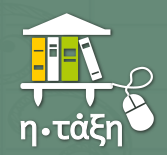 Έναρξη λειτουργίας: Έναρξη λειτουργίας: Έναρξη λειτουργίας: 2006Στοχευόμενο κοινό:Στοχευόμενο κοινό:Στοχευόμενο κοινό:Εκπαιδευτικοί και μαθητές πρωτοβάθμιας και δευτεροβάθμιας εκπαίδευσης.Χρήση:Φορέας / Πλαίσιο:Χρήση:Φορέας / Πλαίσιο:Χρήση:Φορέας / Πλαίσιο:Πανελλήνιο Σχολικό Δίκτυο. 
Έχει κατά μέσο όρο 30.000 μοναδικούς επισκέπτες  το μήνα. Εθνικό και Καποδιστριακό Πανεπιστήμιο Αθηνών,  Πανελλήνιο Σχολικό ΔίκτυοΠεριβάλλον ανάπτυξης:Περιβάλλον ανάπτυξης:Περιβάλλον ανάπτυξης:PHP, MySQL, HTML5, Bootstrap, jQuery, Zend LuceneΆδεια διάθεσης λογισμικού:Άδεια διάθεσης λογισμικού:Άδεια διάθεσης λογισμικού:GPL v2.0 URL αποθετηρίου κώδικα λογισμικού:URL αποθετηρίου κώδικα λογισμικού:URL αποθετηρίου κώδικα λογισμικού:http://hg.gunet.gr/openeclass/https://github.com/gunet/openeclassStandards:Standards:Standards:SCORM, AICC, IMS CP, IMS QTI, Dublin Core, WCAG 2.0 AA, CAS, LDAP, κλπMobile Apps:Mobile Apps:Mobile Apps:iOS, AndroidΠροέλευση: Προέλευση: Προέλευση: Ελλάδα – ΕΛ/ΛΑΚ ΛογισμικόΠλήρης τίτλος έργου:Πλήρης τίτλος έργου:Πλήρης τίτλος έργου:Κωδικός έργου:Κωδικός έργου:Κωδικός έργου:Περιγραφή:Περιγραφή:Περιγραφή:Περιγραφή:Τι είναιΗ Ηλεκτρονική Σχολική Τάξη αποτελεί από το 2006 ένα ασφαλές, μη-εμπορικό  διαδικτυακό περιβάλλον που υποστηρίζει πολλαπλά εκπαιδευτικά σενάρια, όπως άλλωστε αρμόζει στο χαρακτήρα της δημόσιας εκπαίδευσης. Η πλατφόρμα είναι απλή στη χρήση και μπορεί να διασυνδεθεί με ποικιλία συσκευών όπως Η/Υ, tablets και διαδραστικούς πίνακες. Στα μαθήματα της Ηλεκτρονικής Σχολικής Τάξης μπορούν να περιέχονται, μεταξύ άλλων, ηλεκτρονικά βιβλία, εργασίες, ερωτηματολόγια, συζητήσεις, wikis, πολυμέσα, ενώ υπάρχει η δυνατότητα να είναι ανοικτά προς όλους (χωρίς προσωπική σύνδεση) ή περιορισμένης πρόσβασης (με σύνδεση). Θα πρέπει να σημειώσουμε ότι το εκπαιδευτικό υλικό που ανεβαίνει στην υπηρεσία είναι απόλυτα ασφαλές και δεν διαχειρίζεται από τρίτους, είναι επαναχρησιμοποιήσιμο, θωρακισμένο από διαφημίσεις, ενώ υποστηρίζονται ποικίλα εκπαιδευτικά σενάρια, που προσφέρουν τη δυνατότητα εξατομίκευσης και χρήση διαφορετικών ρόλων. Δεν θα ήταν υπερβολή να χαρακτηρίσουμε την υπηρεσία ως ένα αντιπροσωπευτικό δείγμα Αριστείας, καθώς το περιεχόμενο αποτελεί εθελοντική προσπάθεια των εκπαιδευτικών και των μαθητών, ενώ στην υποδομή συγκαταλέγονται ένα Ελληνικό λογισμικό ανοιχτού κώδικα (πλατφόρμα Open eClass) και γίνεται πλήρη αξιοποίηση των υποδομών του Πανελλήνιου Σχολικού Δικτύου. Είναι χαρακτηριστικό να αναφέρουμε ότι η υπηρεσία κατατάσσεται 3η σε επισκεψιμότητα, συγκριτικά με τις υπόλοιπες υπηρεσίες του ΠΣΔ (επίσημα στατιστικά ΠΣΔ). ΧρήσηΗ Ηλεκτρονική Σχολική Τάξη αποτελεί από το 2006 μέχρι σήμερα (10 σχολικά έτη) μια υπηρεσία του Πανελλήνιου Σχολικού Δικτύου που χρησιμοποιείται καθημερινά από εκπαιδευτικούς και μαθητές της Πρωτοβάθμιας και της Δευτεροβάθμιας Εκπαίδευσης. Περισσότεροι από 16.800 ενεργοί μαθητές έχουν λογαριασμό στην πλατφόρμα και συνδέονται σε ηλεκτρονικά μαθήματα που δημιουργούνται συνολικά από περισσότερους από 12.700 εκπαιδευτικούς, σε περίπου 3.500 σχολεία στην επικράτεια, αλλά και σε Ελληνικά σχολεία του εξωτερικού.Η εκπαιδευτική κοινότητα εντοπίζει στην Ηλεκτρονική Σχολική Τάξη ένα ευέλικτο ψηφιακό εκπαιδευτικό εργαλείο για την τάξη τους και για τα μαθήματα που διδάσκουν ή διδάσκονται μέσα στο σχολείο τους. Κάθε χρόνο δημοσιεύονται κατά μέσο όρο 5.700 ηλεκτρονικά μαθήματα, που δημιουργούνται εθελοντικά από εκπαιδευτικούς που επιθυμούν να αλληλοεπιδράσουν μαζί με τους μαθητές τους, ακολουθώντας μια ψηφιακή εκπαιδευτική κουλτούρα που ακολουθείται σε παγκόσμιο επίπεδο. Ψηφιακά μαθήματα από κάθε γωνιά της Ελλάδας όπως ακριτικά νησιά, ορεινά χωριά, αλλά και μεγάλα αστικά κέντρα βρίσκουν ένα κοινό τόπο συνάντησης σε μια Ελληνική πλατφόρμα ηλεκτρονικής μάθησης. Αξίζει να αναφέρουμε πως η συγκεκριμένη υπηρεσία χρησιμοποιεί την πλατφόρμα Open eClass, η οποία είναι αμιγώς Ελληνική, αναπτύσσεται μέσα στα Ακαδημαϊκά Ιδρύματα της χώρας και διανέμεται δωρεάν από το 2003. Τι είναιΗ Ηλεκτρονική Σχολική Τάξη αποτελεί από το 2006 ένα ασφαλές, μη-εμπορικό  διαδικτυακό περιβάλλον που υποστηρίζει πολλαπλά εκπαιδευτικά σενάρια, όπως άλλωστε αρμόζει στο χαρακτήρα της δημόσιας εκπαίδευσης. Η πλατφόρμα είναι απλή στη χρήση και μπορεί να διασυνδεθεί με ποικιλία συσκευών όπως Η/Υ, tablets και διαδραστικούς πίνακες. Στα μαθήματα της Ηλεκτρονικής Σχολικής Τάξης μπορούν να περιέχονται, μεταξύ άλλων, ηλεκτρονικά βιβλία, εργασίες, ερωτηματολόγια, συζητήσεις, wikis, πολυμέσα, ενώ υπάρχει η δυνατότητα να είναι ανοικτά προς όλους (χωρίς προσωπική σύνδεση) ή περιορισμένης πρόσβασης (με σύνδεση). Θα πρέπει να σημειώσουμε ότι το εκπαιδευτικό υλικό που ανεβαίνει στην υπηρεσία είναι απόλυτα ασφαλές και δεν διαχειρίζεται από τρίτους, είναι επαναχρησιμοποιήσιμο, θωρακισμένο από διαφημίσεις, ενώ υποστηρίζονται ποικίλα εκπαιδευτικά σενάρια, που προσφέρουν τη δυνατότητα εξατομίκευσης και χρήση διαφορετικών ρόλων. Δεν θα ήταν υπερβολή να χαρακτηρίσουμε την υπηρεσία ως ένα αντιπροσωπευτικό δείγμα Αριστείας, καθώς το περιεχόμενο αποτελεί εθελοντική προσπάθεια των εκπαιδευτικών και των μαθητών, ενώ στην υποδομή συγκαταλέγονται ένα Ελληνικό λογισμικό ανοιχτού κώδικα (πλατφόρμα Open eClass) και γίνεται πλήρη αξιοποίηση των υποδομών του Πανελλήνιου Σχολικού Δικτύου. Είναι χαρακτηριστικό να αναφέρουμε ότι η υπηρεσία κατατάσσεται 3η σε επισκεψιμότητα, συγκριτικά με τις υπόλοιπες υπηρεσίες του ΠΣΔ (επίσημα στατιστικά ΠΣΔ). ΧρήσηΗ Ηλεκτρονική Σχολική Τάξη αποτελεί από το 2006 μέχρι σήμερα (10 σχολικά έτη) μια υπηρεσία του Πανελλήνιου Σχολικού Δικτύου που χρησιμοποιείται καθημερινά από εκπαιδευτικούς και μαθητές της Πρωτοβάθμιας και της Δευτεροβάθμιας Εκπαίδευσης. Περισσότεροι από 16.800 ενεργοί μαθητές έχουν λογαριασμό στην πλατφόρμα και συνδέονται σε ηλεκτρονικά μαθήματα που δημιουργούνται συνολικά από περισσότερους από 12.700 εκπαιδευτικούς, σε περίπου 3.500 σχολεία στην επικράτεια, αλλά και σε Ελληνικά σχολεία του εξωτερικού.Η εκπαιδευτική κοινότητα εντοπίζει στην Ηλεκτρονική Σχολική Τάξη ένα ευέλικτο ψηφιακό εκπαιδευτικό εργαλείο για την τάξη τους και για τα μαθήματα που διδάσκουν ή διδάσκονται μέσα στο σχολείο τους. Κάθε χρόνο δημοσιεύονται κατά μέσο όρο 5.700 ηλεκτρονικά μαθήματα, που δημιουργούνται εθελοντικά από εκπαιδευτικούς που επιθυμούν να αλληλοεπιδράσουν μαζί με τους μαθητές τους, ακολουθώντας μια ψηφιακή εκπαιδευτική κουλτούρα που ακολουθείται σε παγκόσμιο επίπεδο. Ψηφιακά μαθήματα από κάθε γωνιά της Ελλάδας όπως ακριτικά νησιά, ορεινά χωριά, αλλά και μεγάλα αστικά κέντρα βρίσκουν ένα κοινό τόπο συνάντησης σε μια Ελληνική πλατφόρμα ηλεκτρονικής μάθησης. Αξίζει να αναφέρουμε πως η συγκεκριμένη υπηρεσία χρησιμοποιεί την πλατφόρμα Open eClass, η οποία είναι αμιγώς Ελληνική, αναπτύσσεται μέσα στα Ακαδημαϊκά Ιδρύματα της χώρας και διανέμεται δωρεάν από το 2003. Τι είναιΗ Ηλεκτρονική Σχολική Τάξη αποτελεί από το 2006 ένα ασφαλές, μη-εμπορικό  διαδικτυακό περιβάλλον που υποστηρίζει πολλαπλά εκπαιδευτικά σενάρια, όπως άλλωστε αρμόζει στο χαρακτήρα της δημόσιας εκπαίδευσης. Η πλατφόρμα είναι απλή στη χρήση και μπορεί να διασυνδεθεί με ποικιλία συσκευών όπως Η/Υ, tablets και διαδραστικούς πίνακες. Στα μαθήματα της Ηλεκτρονικής Σχολικής Τάξης μπορούν να περιέχονται, μεταξύ άλλων, ηλεκτρονικά βιβλία, εργασίες, ερωτηματολόγια, συζητήσεις, wikis, πολυμέσα, ενώ υπάρχει η δυνατότητα να είναι ανοικτά προς όλους (χωρίς προσωπική σύνδεση) ή περιορισμένης πρόσβασης (με σύνδεση). Θα πρέπει να σημειώσουμε ότι το εκπαιδευτικό υλικό που ανεβαίνει στην υπηρεσία είναι απόλυτα ασφαλές και δεν διαχειρίζεται από τρίτους, είναι επαναχρησιμοποιήσιμο, θωρακισμένο από διαφημίσεις, ενώ υποστηρίζονται ποικίλα εκπαιδευτικά σενάρια, που προσφέρουν τη δυνατότητα εξατομίκευσης και χρήση διαφορετικών ρόλων. Δεν θα ήταν υπερβολή να χαρακτηρίσουμε την υπηρεσία ως ένα αντιπροσωπευτικό δείγμα Αριστείας, καθώς το περιεχόμενο αποτελεί εθελοντική προσπάθεια των εκπαιδευτικών και των μαθητών, ενώ στην υποδομή συγκαταλέγονται ένα Ελληνικό λογισμικό ανοιχτού κώδικα (πλατφόρμα Open eClass) και γίνεται πλήρη αξιοποίηση των υποδομών του Πανελλήνιου Σχολικού Δικτύου. Είναι χαρακτηριστικό να αναφέρουμε ότι η υπηρεσία κατατάσσεται 3η σε επισκεψιμότητα, συγκριτικά με τις υπόλοιπες υπηρεσίες του ΠΣΔ (επίσημα στατιστικά ΠΣΔ). ΧρήσηΗ Ηλεκτρονική Σχολική Τάξη αποτελεί από το 2006 μέχρι σήμερα (10 σχολικά έτη) μια υπηρεσία του Πανελλήνιου Σχολικού Δικτύου που χρησιμοποιείται καθημερινά από εκπαιδευτικούς και μαθητές της Πρωτοβάθμιας και της Δευτεροβάθμιας Εκπαίδευσης. Περισσότεροι από 16.800 ενεργοί μαθητές έχουν λογαριασμό στην πλατφόρμα και συνδέονται σε ηλεκτρονικά μαθήματα που δημιουργούνται συνολικά από περισσότερους από 12.700 εκπαιδευτικούς, σε περίπου 3.500 σχολεία στην επικράτεια, αλλά και σε Ελληνικά σχολεία του εξωτερικού.Η εκπαιδευτική κοινότητα εντοπίζει στην Ηλεκτρονική Σχολική Τάξη ένα ευέλικτο ψηφιακό εκπαιδευτικό εργαλείο για την τάξη τους και για τα μαθήματα που διδάσκουν ή διδάσκονται μέσα στο σχολείο τους. Κάθε χρόνο δημοσιεύονται κατά μέσο όρο 5.700 ηλεκτρονικά μαθήματα, που δημιουργούνται εθελοντικά από εκπαιδευτικούς που επιθυμούν να αλληλοεπιδράσουν μαζί με τους μαθητές τους, ακολουθώντας μια ψηφιακή εκπαιδευτική κουλτούρα που ακολουθείται σε παγκόσμιο επίπεδο. Ψηφιακά μαθήματα από κάθε γωνιά της Ελλάδας όπως ακριτικά νησιά, ορεινά χωριά, αλλά και μεγάλα αστικά κέντρα βρίσκουν ένα κοινό τόπο συνάντησης σε μια Ελληνική πλατφόρμα ηλεκτρονικής μάθησης. Αξίζει να αναφέρουμε πως η συγκεκριμένη υπηρεσία χρησιμοποιεί την πλατφόρμα Open eClass, η οποία είναι αμιγώς Ελληνική, αναπτύσσεται μέσα στα Ακαδημαϊκά Ιδρύματα της χώρας και διανέμεται δωρεάν από το 2003. Τι είναιΗ Ηλεκτρονική Σχολική Τάξη αποτελεί από το 2006 ένα ασφαλές, μη-εμπορικό  διαδικτυακό περιβάλλον που υποστηρίζει πολλαπλά εκπαιδευτικά σενάρια, όπως άλλωστε αρμόζει στο χαρακτήρα της δημόσιας εκπαίδευσης. Η πλατφόρμα είναι απλή στη χρήση και μπορεί να διασυνδεθεί με ποικιλία συσκευών όπως Η/Υ, tablets και διαδραστικούς πίνακες. Στα μαθήματα της Ηλεκτρονικής Σχολικής Τάξης μπορούν να περιέχονται, μεταξύ άλλων, ηλεκτρονικά βιβλία, εργασίες, ερωτηματολόγια, συζητήσεις, wikis, πολυμέσα, ενώ υπάρχει η δυνατότητα να είναι ανοικτά προς όλους (χωρίς προσωπική σύνδεση) ή περιορισμένης πρόσβασης (με σύνδεση). Θα πρέπει να σημειώσουμε ότι το εκπαιδευτικό υλικό που ανεβαίνει στην υπηρεσία είναι απόλυτα ασφαλές και δεν διαχειρίζεται από τρίτους, είναι επαναχρησιμοποιήσιμο, θωρακισμένο από διαφημίσεις, ενώ υποστηρίζονται ποικίλα εκπαιδευτικά σενάρια, που προσφέρουν τη δυνατότητα εξατομίκευσης και χρήση διαφορετικών ρόλων. Δεν θα ήταν υπερβολή να χαρακτηρίσουμε την υπηρεσία ως ένα αντιπροσωπευτικό δείγμα Αριστείας, καθώς το περιεχόμενο αποτελεί εθελοντική προσπάθεια των εκπαιδευτικών και των μαθητών, ενώ στην υποδομή συγκαταλέγονται ένα Ελληνικό λογισμικό ανοιχτού κώδικα (πλατφόρμα Open eClass) και γίνεται πλήρη αξιοποίηση των υποδομών του Πανελλήνιου Σχολικού Δικτύου. Είναι χαρακτηριστικό να αναφέρουμε ότι η υπηρεσία κατατάσσεται 3η σε επισκεψιμότητα, συγκριτικά με τις υπόλοιπες υπηρεσίες του ΠΣΔ (επίσημα στατιστικά ΠΣΔ). ΧρήσηΗ Ηλεκτρονική Σχολική Τάξη αποτελεί από το 2006 μέχρι σήμερα (10 σχολικά έτη) μια υπηρεσία του Πανελλήνιου Σχολικού Δικτύου που χρησιμοποιείται καθημερινά από εκπαιδευτικούς και μαθητές της Πρωτοβάθμιας και της Δευτεροβάθμιας Εκπαίδευσης. Περισσότεροι από 16.800 ενεργοί μαθητές έχουν λογαριασμό στην πλατφόρμα και συνδέονται σε ηλεκτρονικά μαθήματα που δημιουργούνται συνολικά από περισσότερους από 12.700 εκπαιδευτικούς, σε περίπου 3.500 σχολεία στην επικράτεια, αλλά και σε Ελληνικά σχολεία του εξωτερικού.Η εκπαιδευτική κοινότητα εντοπίζει στην Ηλεκτρονική Σχολική Τάξη ένα ευέλικτο ψηφιακό εκπαιδευτικό εργαλείο για την τάξη τους και για τα μαθήματα που διδάσκουν ή διδάσκονται μέσα στο σχολείο τους. Κάθε χρόνο δημοσιεύονται κατά μέσο όρο 5.700 ηλεκτρονικά μαθήματα, που δημιουργούνται εθελοντικά από εκπαιδευτικούς που επιθυμούν να αλληλοεπιδράσουν μαζί με τους μαθητές τους, ακολουθώντας μια ψηφιακή εκπαιδευτική κουλτούρα που ακολουθείται σε παγκόσμιο επίπεδο. Ψηφιακά μαθήματα από κάθε γωνιά της Ελλάδας όπως ακριτικά νησιά, ορεινά χωριά, αλλά και μεγάλα αστικά κέντρα βρίσκουν ένα κοινό τόπο συνάντησης σε μια Ελληνική πλατφόρμα ηλεκτρονικής μάθησης. Αξίζει να αναφέρουμε πως η συγκεκριμένη υπηρεσία χρησιμοποιεί την πλατφόρμα Open eClass, η οποία είναι αμιγώς Ελληνική, αναπτύσσεται μέσα στα Ακαδημαϊκά Ιδρύματα της χώρας και διανέμεται δωρεάν από το 2003. Τίτλος ΠλατφόρμαςΤίτλος ΠλατφόρμαςOpen DelosOpen DelosURL: URL: http://opendelos.orghttp://opendelos.orgΛογότυπο:Λογότυπο: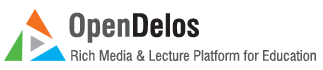 Έναρξη λειτουργίας: Έναρξη λειτουργίας: 11/201411/2014Στοχευόμενο κοινό:Στοχευόμενο κοινό:Οργανισμοί και φορείς που παρέχουν υπηρεσίες η-μάθησης, όλων των επιπέδων εκπαίδευσης. Οργανισμοί και φορείς που παρέχουν υπηρεσίες η-μάθησης, όλων των επιπέδων εκπαίδευσης. Χρήση:Φορέας / Πλαίσιο:Χρήση:Φορέας / Πλαίσιο:Δείτε στην περιγραφή.  Ακαδημαϊκό Διαδίκτυο (GUnet), ΕΣΠΑ-ΕΠΕΔΒΜΔείτε στην περιγραφή.  Ακαδημαϊκό Διαδίκτυο (GUnet), ΕΣΠΑ-ΕΠΕΔΒΜΠεριβάλλον ανάπτυξης:Περιβάλλον ανάπτυξης:Java, Spring Framework, eXist DBJava, Spring Framework, eXist DBURL άδειας διάθεσης λογισμικού:URL άδειας διάθεσης λογισμικού:Διατίθεται μετά από επικοινωνίαΔιατίθεται μετά από επικοινωνίαURL αποθετηρίου κώδικα λογισμικού:URL αποθετηρίου κώδικα λογισμικού:--Standards:Standards:OAI-PMH, Dublin Core, WCAG 2.0 AA, rssOAI-PMH, Dublin Core, WCAG 2.0 AA, rssΠλήρης τίτλος έργου:Πλήρης τίτλος έργου:Κεντρικό Μητρώο Ελληνικών Ανοικτών ΜαθημάτωνΚεντρικό Μητρώο Ελληνικών Ανοικτών ΜαθημάτωνΚωδικός έργου:Κωδικός έργου:375214375214Περιγραφή:Περιγραφή:Περιγραφή:Περιγραφή:Aνάγκη που καλύπτειΤα τελευταία χρόνια το πολυμεσικό υλικό, όπως βίντεο, αποτελεί συστατικό μέρος και σημαντικό τμήμα του ψηφιακού περιεχομένου που αναπτύσσεται από εκπαιδευτικούς οργανισμούς και φορείς, στο πλαίσιο σχετικών δράσεων όπως η ανάπτυξη διαδικτυακών μαθημάτων, ανοικτής ή περιορισμένης πρόσβασης, και η ζωντανή μετάδοση μαθημάτων και εκδηλώσεων. Τι είναιΗ πλατφόρμα Open Delos αποτελεί μία πλατφόρμα διαχείρισης και διάθεσης πολυμορφικού εκπαιδευτικού περιεχομένου. Η εν λόγω πλατφόρμα συνδυάζει μοναδικά λειτουργικά χαρακτηριστικά. Η πλατφόρμα συνεργάζεται με διαδικτυακές κάμερες υψηλής ευκρίνειας με σκοπό την αυτόματη μετάδοση και καταγραφή διαλέξεων μαθημάτων και εκδηλώσεων. Παρέχει ένα περιβάλλον διαχείρισης ωρολόγιου προγράμματος των μαθημάτων για τον καθορισμό των ενεργειών μετάδοσης ή/και καταγραφής τους. Επιπλέον, πολυμεσικό υλικό, που αναπτύσσεται από προσωπικό, μπορεί να αναρτηθεί μέσω ενός φιλικού περιβάλλοντος ανάρτησης αρχείων και εισαγωγής μεταδεδομένων. Η πλατφόρμα παρέχει βασικά εργαλεία για την κοπή τμημάτων βίντεο, την ανάρτηση διαφανειών και συγχρονισμού τους με το βίντεο. Διασφαλίζει την μοναδική απεικόνιση των μεταδεδομένων που αφορούν τις πληροφορίες μαθημάτων και εκδηλώσεων και υποστηρίζει την εισαγωγή λογαριασμών διαχειριστών περιεχομένου με συγκεκριμένους ρόλους. Υποστηρίζει τη διασύνδεση με τρίτες πλατφόρμες όπως την πλατφόρμα OpeneClass, την Εθνική Πύλη Αναζήτησης Ανοικτών Μαθημάτων, το YouTube και iTunes. Τέλος, παρέχει τη δυνατότητα αναζήτησης του περιεχομένου, καθοδηγούμενης βάσει κριτηρίων ή ελεύθερης βάσει λέξεων – κλειδών, καθώς και αναπαραγωγής του από τους τελικούς χρήστες με δυνατότητα προσαρμογής της εμφάνισης στην οθόνη του χρήστη.. Η πλατφόρμα opendelos είναι ανοικτού κώδικα.Από ποιους χρησιμοποιείταιΗ πλατφόρμα Open Delos χρησιμοποιείται, από το Νοέμβριο του 2014, από περισσότερα από 20  Ακαδημαϊκά Ιδρύματα της χώρας φιλοξενόντας ένα μεγάλο πλήθος πολυμεσικών αρχείων (>20.000).Έγχειρίδια χρήσης και εγκατάστασηςΕίναι διαθέσιμα τα εγχειρίδια χρήσης και εγκατάστασης στην ελληνική γλώσσα (http://docs.opendelos.org ).Επιτυχημένα , ενδεικτικά παραδείγματα χρήσης της πλατφόρμας Open DelosΗ υπηρεσία «Φιλοξενίας και Αναζήτησης Πολυμεσικού Περιεχομένου» ΕΚΠΑ: http://delos.uoa.gr . Αριθμός πολυμεσικών αρχείων τύπου βίντεο: > 9.000.http://live.uoa.gr (σύνδεσμος ζωντανών μεταδόσεων)http://delos.uoa.gr/opendelos/search?st=346d631&crs=8261c8ca&vy=2015&sb=Date&sd=ascendingΗ υπηρεσία «Φιλοξενίας και Αναζήτησης Πολυμεσικού Περιεχομένου» ΑΠΘ: http://delos.it.auth.gr/ . Αριθμός πολυμεσικών αρχείων τύπου βίντεο: > 2.500http://delos.it.auth.gr/opendelos/player?rid=f1698965 Aνάγκη που καλύπτειΤα τελευταία χρόνια το πολυμεσικό υλικό, όπως βίντεο, αποτελεί συστατικό μέρος και σημαντικό τμήμα του ψηφιακού περιεχομένου που αναπτύσσεται από εκπαιδευτικούς οργανισμούς και φορείς, στο πλαίσιο σχετικών δράσεων όπως η ανάπτυξη διαδικτυακών μαθημάτων, ανοικτής ή περιορισμένης πρόσβασης, και η ζωντανή μετάδοση μαθημάτων και εκδηλώσεων. Τι είναιΗ πλατφόρμα Open Delos αποτελεί μία πλατφόρμα διαχείρισης και διάθεσης πολυμορφικού εκπαιδευτικού περιεχομένου. Η εν λόγω πλατφόρμα συνδυάζει μοναδικά λειτουργικά χαρακτηριστικά. Η πλατφόρμα συνεργάζεται με διαδικτυακές κάμερες υψηλής ευκρίνειας με σκοπό την αυτόματη μετάδοση και καταγραφή διαλέξεων μαθημάτων και εκδηλώσεων. Παρέχει ένα περιβάλλον διαχείρισης ωρολόγιου προγράμματος των μαθημάτων για τον καθορισμό των ενεργειών μετάδοσης ή/και καταγραφής τους. Επιπλέον, πολυμεσικό υλικό, που αναπτύσσεται από προσωπικό, μπορεί να αναρτηθεί μέσω ενός φιλικού περιβάλλοντος ανάρτησης αρχείων και εισαγωγής μεταδεδομένων. Η πλατφόρμα παρέχει βασικά εργαλεία για την κοπή τμημάτων βίντεο, την ανάρτηση διαφανειών και συγχρονισμού τους με το βίντεο. Διασφαλίζει την μοναδική απεικόνιση των μεταδεδομένων που αφορούν τις πληροφορίες μαθημάτων και εκδηλώσεων και υποστηρίζει την εισαγωγή λογαριασμών διαχειριστών περιεχομένου με συγκεκριμένους ρόλους. Υποστηρίζει τη διασύνδεση με τρίτες πλατφόρμες όπως την πλατφόρμα OpeneClass, την Εθνική Πύλη Αναζήτησης Ανοικτών Μαθημάτων, το YouTube και iTunes. Τέλος, παρέχει τη δυνατότητα αναζήτησης του περιεχομένου, καθοδηγούμενης βάσει κριτηρίων ή ελεύθερης βάσει λέξεων – κλειδών, καθώς και αναπαραγωγής του από τους τελικούς χρήστες με δυνατότητα προσαρμογής της εμφάνισης στην οθόνη του χρήστη.. Η πλατφόρμα opendelos είναι ανοικτού κώδικα.Από ποιους χρησιμοποιείταιΗ πλατφόρμα Open Delos χρησιμοποιείται, από το Νοέμβριο του 2014, από περισσότερα από 20  Ακαδημαϊκά Ιδρύματα της χώρας φιλοξενόντας ένα μεγάλο πλήθος πολυμεσικών αρχείων (>20.000).Έγχειρίδια χρήσης και εγκατάστασηςΕίναι διαθέσιμα τα εγχειρίδια χρήσης και εγκατάστασης στην ελληνική γλώσσα (http://docs.opendelos.org ).Επιτυχημένα , ενδεικτικά παραδείγματα χρήσης της πλατφόρμας Open DelosΗ υπηρεσία «Φιλοξενίας και Αναζήτησης Πολυμεσικού Περιεχομένου» ΕΚΠΑ: http://delos.uoa.gr . Αριθμός πολυμεσικών αρχείων τύπου βίντεο: > 9.000.http://live.uoa.gr (σύνδεσμος ζωντανών μεταδόσεων)http://delos.uoa.gr/opendelos/search?st=346d631&crs=8261c8ca&vy=2015&sb=Date&sd=ascendingΗ υπηρεσία «Φιλοξενίας και Αναζήτησης Πολυμεσικού Περιεχομένου» ΑΠΘ: http://delos.it.auth.gr/ . Αριθμός πολυμεσικών αρχείων τύπου βίντεο: > 2.500http://delos.it.auth.gr/opendelos/player?rid=f1698965 Aνάγκη που καλύπτειΤα τελευταία χρόνια το πολυμεσικό υλικό, όπως βίντεο, αποτελεί συστατικό μέρος και σημαντικό τμήμα του ψηφιακού περιεχομένου που αναπτύσσεται από εκπαιδευτικούς οργανισμούς και φορείς, στο πλαίσιο σχετικών δράσεων όπως η ανάπτυξη διαδικτυακών μαθημάτων, ανοικτής ή περιορισμένης πρόσβασης, και η ζωντανή μετάδοση μαθημάτων και εκδηλώσεων. Τι είναιΗ πλατφόρμα Open Delos αποτελεί μία πλατφόρμα διαχείρισης και διάθεσης πολυμορφικού εκπαιδευτικού περιεχομένου. Η εν λόγω πλατφόρμα συνδυάζει μοναδικά λειτουργικά χαρακτηριστικά. Η πλατφόρμα συνεργάζεται με διαδικτυακές κάμερες υψηλής ευκρίνειας με σκοπό την αυτόματη μετάδοση και καταγραφή διαλέξεων μαθημάτων και εκδηλώσεων. Παρέχει ένα περιβάλλον διαχείρισης ωρολόγιου προγράμματος των μαθημάτων για τον καθορισμό των ενεργειών μετάδοσης ή/και καταγραφής τους. Επιπλέον, πολυμεσικό υλικό, που αναπτύσσεται από προσωπικό, μπορεί να αναρτηθεί μέσω ενός φιλικού περιβάλλοντος ανάρτησης αρχείων και εισαγωγής μεταδεδομένων. Η πλατφόρμα παρέχει βασικά εργαλεία για την κοπή τμημάτων βίντεο, την ανάρτηση διαφανειών και συγχρονισμού τους με το βίντεο. Διασφαλίζει την μοναδική απεικόνιση των μεταδεδομένων που αφορούν τις πληροφορίες μαθημάτων και εκδηλώσεων και υποστηρίζει την εισαγωγή λογαριασμών διαχειριστών περιεχομένου με συγκεκριμένους ρόλους. Υποστηρίζει τη διασύνδεση με τρίτες πλατφόρμες όπως την πλατφόρμα OpeneClass, την Εθνική Πύλη Αναζήτησης Ανοικτών Μαθημάτων, το YouTube και iTunes. Τέλος, παρέχει τη δυνατότητα αναζήτησης του περιεχομένου, καθοδηγούμενης βάσει κριτηρίων ή ελεύθερης βάσει λέξεων – κλειδών, καθώς και αναπαραγωγής του από τους τελικούς χρήστες με δυνατότητα προσαρμογής της εμφάνισης στην οθόνη του χρήστη.. Η πλατφόρμα opendelos είναι ανοικτού κώδικα.Από ποιους χρησιμοποιείταιΗ πλατφόρμα Open Delos χρησιμοποιείται, από το Νοέμβριο του 2014, από περισσότερα από 20  Ακαδημαϊκά Ιδρύματα της χώρας φιλοξενόντας ένα μεγάλο πλήθος πολυμεσικών αρχείων (>20.000).Έγχειρίδια χρήσης και εγκατάστασηςΕίναι διαθέσιμα τα εγχειρίδια χρήσης και εγκατάστασης στην ελληνική γλώσσα (http://docs.opendelos.org ).Επιτυχημένα , ενδεικτικά παραδείγματα χρήσης της πλατφόρμας Open DelosΗ υπηρεσία «Φιλοξενίας και Αναζήτησης Πολυμεσικού Περιεχομένου» ΕΚΠΑ: http://delos.uoa.gr . Αριθμός πολυμεσικών αρχείων τύπου βίντεο: > 9.000.http://live.uoa.gr (σύνδεσμος ζωντανών μεταδόσεων)http://delos.uoa.gr/opendelos/search?st=346d631&crs=8261c8ca&vy=2015&sb=Date&sd=ascendingΗ υπηρεσία «Φιλοξενίας και Αναζήτησης Πολυμεσικού Περιεχομένου» ΑΠΘ: http://delos.it.auth.gr/ . Αριθμός πολυμεσικών αρχείων τύπου βίντεο: > 2.500http://delos.it.auth.gr/opendelos/player?rid=f1698965 Aνάγκη που καλύπτειΤα τελευταία χρόνια το πολυμεσικό υλικό, όπως βίντεο, αποτελεί συστατικό μέρος και σημαντικό τμήμα του ψηφιακού περιεχομένου που αναπτύσσεται από εκπαιδευτικούς οργανισμούς και φορείς, στο πλαίσιο σχετικών δράσεων όπως η ανάπτυξη διαδικτυακών μαθημάτων, ανοικτής ή περιορισμένης πρόσβασης, και η ζωντανή μετάδοση μαθημάτων και εκδηλώσεων. Τι είναιΗ πλατφόρμα Open Delos αποτελεί μία πλατφόρμα διαχείρισης και διάθεσης πολυμορφικού εκπαιδευτικού περιεχομένου. Η εν λόγω πλατφόρμα συνδυάζει μοναδικά λειτουργικά χαρακτηριστικά. Η πλατφόρμα συνεργάζεται με διαδικτυακές κάμερες υψηλής ευκρίνειας με σκοπό την αυτόματη μετάδοση και καταγραφή διαλέξεων μαθημάτων και εκδηλώσεων. Παρέχει ένα περιβάλλον διαχείρισης ωρολόγιου προγράμματος των μαθημάτων για τον καθορισμό των ενεργειών μετάδοσης ή/και καταγραφής τους. Επιπλέον, πολυμεσικό υλικό, που αναπτύσσεται από προσωπικό, μπορεί να αναρτηθεί μέσω ενός φιλικού περιβάλλοντος ανάρτησης αρχείων και εισαγωγής μεταδεδομένων. Η πλατφόρμα παρέχει βασικά εργαλεία για την κοπή τμημάτων βίντεο, την ανάρτηση διαφανειών και συγχρονισμού τους με το βίντεο. Διασφαλίζει την μοναδική απεικόνιση των μεταδεδομένων που αφορούν τις πληροφορίες μαθημάτων και εκδηλώσεων και υποστηρίζει την εισαγωγή λογαριασμών διαχειριστών περιεχομένου με συγκεκριμένους ρόλους. Υποστηρίζει τη διασύνδεση με τρίτες πλατφόρμες όπως την πλατφόρμα OpeneClass, την Εθνική Πύλη Αναζήτησης Ανοικτών Μαθημάτων, το YouTube και iTunes. Τέλος, παρέχει τη δυνατότητα αναζήτησης του περιεχομένου, καθοδηγούμενης βάσει κριτηρίων ή ελεύθερης βάσει λέξεων – κλειδών, καθώς και αναπαραγωγής του από τους τελικούς χρήστες με δυνατότητα προσαρμογής της εμφάνισης στην οθόνη του χρήστη.. Η πλατφόρμα opendelos είναι ανοικτού κώδικα.Από ποιους χρησιμοποιείταιΗ πλατφόρμα Open Delos χρησιμοποιείται, από το Νοέμβριο του 2014, από περισσότερα από 20  Ακαδημαϊκά Ιδρύματα της χώρας φιλοξενόντας ένα μεγάλο πλήθος πολυμεσικών αρχείων (>20.000).Έγχειρίδια χρήσης και εγκατάστασηςΕίναι διαθέσιμα τα εγχειρίδια χρήσης και εγκατάστασης στην ελληνική γλώσσα (http://docs.opendelos.org ).Επιτυχημένα , ενδεικτικά παραδείγματα χρήσης της πλατφόρμας Open DelosΗ υπηρεσία «Φιλοξενίας και Αναζήτησης Πολυμεσικού Περιεχομένου» ΕΚΠΑ: http://delos.uoa.gr . Αριθμός πολυμεσικών αρχείων τύπου βίντεο: > 9.000.http://live.uoa.gr (σύνδεσμος ζωντανών μεταδόσεων)http://delos.uoa.gr/opendelos/search?st=346d631&crs=8261c8ca&vy=2015&sb=Date&sd=ascendingΗ υπηρεσία «Φιλοξενίας και Αναζήτησης Πολυμεσικού Περιεχομένου» ΑΠΘ: http://delos.it.auth.gr/ . Αριθμός πολυμεσικών αρχείων τύπου βίντεο: > 2.500http://delos.it.auth.gr/opendelos/player?rid=f1698965 Τίτλος YπηρεσίαςΤίτλος YπηρεσίαςΤίτλος YπηρεσίαςΕθνική Πύλη Αναζήτησης Ανοικτών ΜαθημάτωνURL: URL: URL: http://opencourses.gr Λογότυπο:Λογότυπο:Λογότυπο: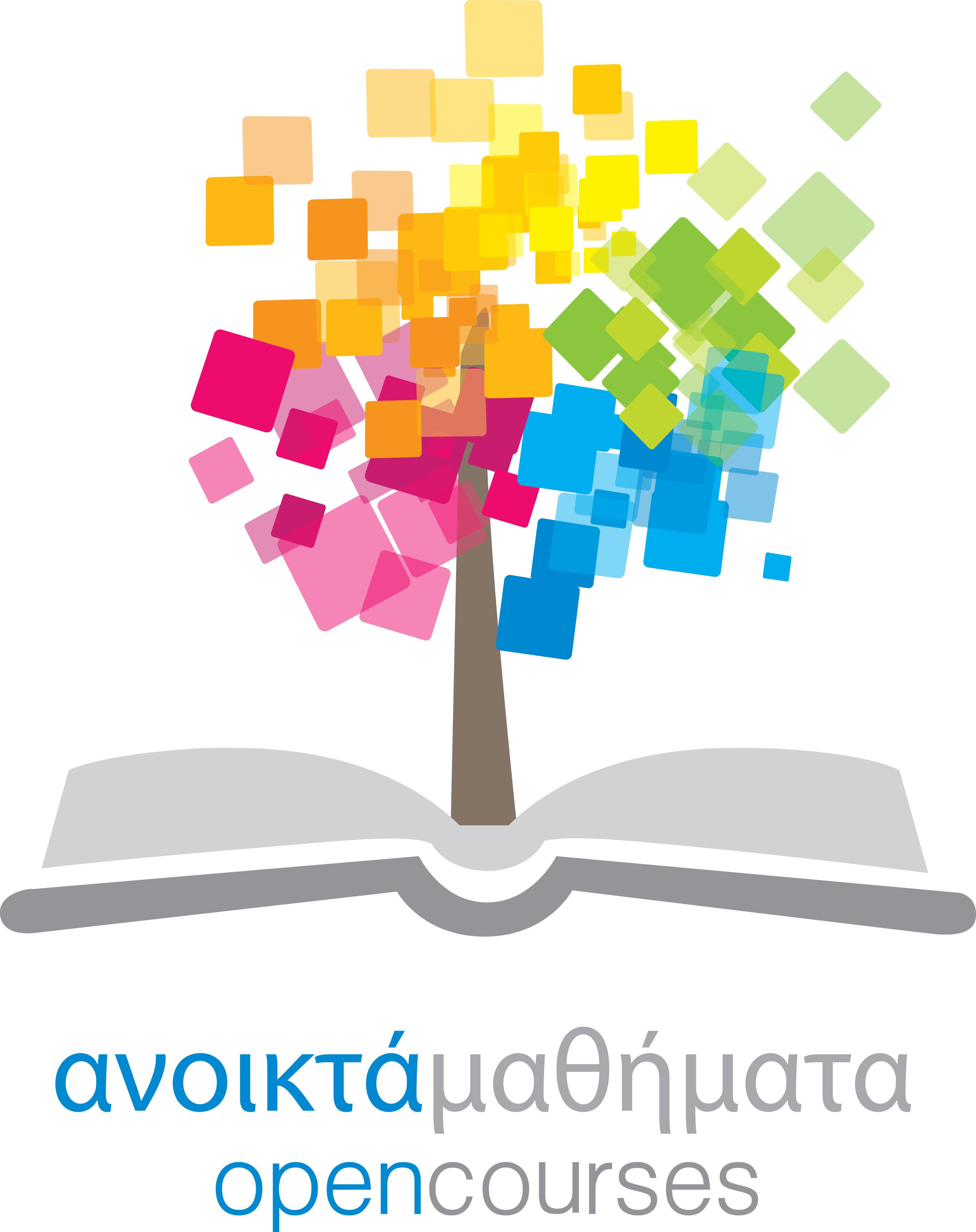 Έναρξη λειτουργίας: Έναρξη λειτουργίας: Έναρξη λειτουργίας: 11/2014Στοχευόμενο κοινό:Στοχευόμενο κοινό:Στοχευόμενο κοινό:Απευθύνεται σε φοιτητές και απόφοιτους τριτοβάθμιας εκπαίδευσης, μαθητές, επαγγελματίες. Σε οποιονδήποτε  επιθυμεί να διευρύνει τις γνώσεις του.  Χρήση:Φορέας / Πλαίσιο:Χρήση:Φορέας / Πλαίσιο:Χρήση:Φορέας / Πλαίσιο:Δείτε στην περιγραφή.  Ακαδημαϊκό Διαδίκτυο (GUnet), ΕΣΠΑ-ΕΠΕΔΒΜΠεριβάλλον ανάπτυξης:Περιβάλλον ανάπτυξης:Περιβάλλον ανάπτυξης:DSpace, Java Prime Faces FrameworkURL άδειας διάθεσης λογισμικού:URL άδειας διάθεσης λογισμικού:URL άδειας διάθεσης λογισμικού:-URL αποθετηρίου κώδικα λογισμικού:URL αποθετηρίου κώδικα λογισμικού:URL αποθετηρίου κώδικα λογισμικού:http://hg.gunet.gr/opencourses/Standards:Standards:Standards:OAI-PMH, Dublin Core, WCAG 2.0 AAΠλήρης τίτλος έργου:Πλήρης τίτλος έργου:Πλήρης τίτλος έργου:Κεντρικό Μητρώο Ελληνικών Ανοικτών ΜαθημάτωνΚωδικός έργου:Κωδικός έργου:Κωδικός έργου:375214Περιγραφή:Περιγραφή:Περιγραφή:Περιγραφή: